МУНИЦИПАЛЬНОЕ АВТОНОМНОЕ ОБЩЕОБРАЗОВАТЕЛЬНОЕ УЧРЕЖДЕНИЕ«Средняя общеобразовательная школа № 279 имени Героя Советского Союза контр-адмирала Лунина Николая Александровича»Программа групповой работы с родителями «Незримые нити»г. Гаджиево2017 годСодержаниеВведение                                                                                                                   3Основная часть                                                                                                         6Содержание программы                                                                                          6Примерный план проведения занятия                                                                   8План реализации программы                                                                         10Заключение                                                                                                      11Список литературы                                                                                         12Аннотация:Программа занятий направлена на создание, восстановление и дальнейшее укрепление позитивных отношений между родителями и ребенком. Она призвана подготовить и обучить родителей эффективному взаимодействию и сотрудничеству со своими детьми, научить относиться к ним безоценочно, с пониманием, создавая атмосферу принятия, в которой ребенок может чувствовать себя в достаточной безопасности. Программа способствует разрешению межличностных конфликтов в семье, преодолению отклоняющегося поведения, нормализации внутрисемейной атмосферы, формированию культуры общения, в том числе в социальных сетях и интернет сообществах.Незримые нити – это, прежде всего, связь с ребенком, утрата которой может обернуться огромными проблемами для семьи и личности человека. Ребенок, утративший связь с родителями ищет понимание и принятие в Интернете, на улице, в сомнительных компаниях и т.д. Важно сохранить контакт с ребенком, понимать, любить и уважать его. Знать, чем он живет, не отдавать «незримые нити» в руки «смертоносных кукловодов» виртуальной действительности.Долгосрочность программы обеспечивается тем, что проблемы семьи всегда актуальны.Обоснование и актуальность программы занятий:«Мы на бумажного змея похожи немного,
В жизни большой, над землей помогая парить,
Тянется, тянется к нам от родного порога
Детства и юности нашей незримая нить.
Нам эта ниточка всем нужна, словно воздух.
В радостный час или в час, когда нелегко,
Помни о тех, кто нас ждет, о тех, кто нас создал,
Кто научил нас летать высоко, высоко».(Советский поэт-песенник Виктор Резников, 1983г.)В современном мире мы наблюдаем тот факт, что семейный институт социализации претерпевает значительные изменения. Это связано с ускоряющимся темпом жизни и изменением ценностных ориентиров в обществе. Баланс духовных и материальных ценностей сдвинулся к полюсу материальной обеспеченности. Порой, родители, стремясь обеспечить ребенка материальными благами не уделяют или не успевают уделить должного внимания выстраиванию отношений внутри семьи, что в последствии приводит не только к нарушениям детско-родительских отношений, но и к социальной дезадаптации ребенка. Проблемы семей с детьми остаются актуальными в нашем обществе. Тот факт, что многие родители не знают эмоциональных потребностей своих детей и не обладают необходимыми навыками для эффективного взаимодействия с детьми на эмоциональном уровне, пугает и тревожит. К сожалению, многие родители фактически не знакомы со своими детьми, потому что они не хотят потратить время на то, чтобы быть с ними вместе, позволить им быть такими, каковы они на самом деле. И тогда возникают проблемы, решить которые самостоятельно, без помощи специалиста практически невозможно. Очень важно не упустить, не оставить ребенка наедине со своими проблемами. Помочь даже там, где, на первый взгляд, кажется, что помощь уже опоздала. Как укрепить семью? Каким образом изменить качество жизни детей? Как помочь семье улучшить внутрисемейные отношения? Что нужно сделать, чтобы ребенок не пропускал школу? Как привлечь ребенка к развитию творческих способностей? Как остановить насилие в семье? Не простые вопросы, для решения которых школа обязана внести свой вклад в общее дело поддержки и развития института семьи – главной основы государства. Для психического здоровья детей первостепенное значение имеют детско-родительские отношения. Помочь родителям овладеть навыками развития позитивных отношений с детьми – важная задача образования.В психологической коррекции нуждаются не только дети, но и их родители: им нужно помочь овладеть навыками, которые способствовали бы развитию позитивных детско-родительских отношений.Для решения этой проблемы мы предлагаем перейти от формальных действий к активной работе с родителями по формированию адекватной родительской позиции, адекватных родительских установок, действий, представлений о ребенке, его жизни, его потенциале, с совместным включением родителей и специалистов в работу с ребенком, где родители не будут занимать пассивную позицию, а будут активно взаимодействовать с широким кругом специалистов. Содержание программы:Целевые группы, на которые направлена профилактическая программа: Семьи «группы риска», родители учащихся, испытывающие трудности во взаимоотношениях со своими детьми.Количественный состав группы: 10-12 человек.Форма проведения: групповая и индивидуальная.Срок реализации программы: 2 месяцаДлительность реализации программы: 8 занятий с интервалом 1 раз в неделю.Продолжительность одного занятия: 45 мин.Общая продолжительность программы: 6 часов.Формирование групп происходит на добровольной основе. Комплектование проводится с учетом проблем, имеющихся у детей.Цели и задачи профилактической программы:Цели программы:Улучшение детско-родительских отношений.Установление и развитие отношений партнерства и сотрудничества родителя с ребенком, построенных на взаимном доверии, уважении и ответственности.Повышение уровня социальной компетенции семей «группы риска», активизация роли родителей в создании оптимальных условий развития ребенка. Перестройка неэффективных стереотипов поведения и общения родителей с детьми, которые мешают их нормальному взаимодействию.Формирование позитивных ценностей и установок на уважение, принятие и понимание своего ребенка. Гармонизация стилей воспитания и взаимоотношений в семье.Задачи программы:Оказание социальной, психолого- педагогической помощи семьям.Научить родителей анализировать поступки, чувства, эмоции, находить причину конфликта и способы выхода из него.Способствовать развитию коммуникативных навыков общения с ребенком, формирование информационной культуры семьи.Изменение неадекватности родительских позиций. Формирование представления об основных компонентах двустороннего общения.Занятия с родителями проходят еженедельно в аудитории, приспособленной для проведения семинара - практикума.В работе с родительской группой используются:беседы с родителями на различные темы. групповые дискуссии, тренинги.Дискуссия может проводится в 2-х формах: тематическая дискуссия и дискуссия по типу анализа конкретных ситуаций и случаев. Разыгрываются ситуации взаимодействия с детьми в семье, ситуации поощрения и наказания, принятия ребенка; отрабатываются некоторые приемы общения с детьми; демонстрируются способы невербального взаимодействия.Главным предметом коррекции становятся сфера сознания, самосознания родителей, система восприятия детей и отношений с ними, а также реальные формы взаимодействия в семье. В группе родителям отводится не пассивная, а активная позиция в обсуждении и обдумывании их семейных проблем и проблем детско-родительских отношений, предлагается самостоятельное их разрешение в ходе группового обсуждения, а также обмен опытом.На первом занятии ведущий знакомит участников с целями и задачами программы занятий «Незримые нити». Обговариваются условия и режим работы, вводятся правила групповой работы. Ведущий рассказывает, в какой форме будут проходить занятия, каким темам они будут посвящены; раскрывает философию, на которой строятся отношения и взаимодействие с детьми: признание и уважение личности ребенка и стремление к сотрудничеству.Примерный план проведения занятия:Каждое занятие имеет следующую структуру и включает в себя следующие виды упражнений и формы групповой работы, представленные в определенной последовательности: 1. Приветствие.2. Разминка: игры и упражнения, направленные на включение в групповую работу.3. Основная информационная часть, направленная на повышение уровня родительской компетенции в воспитании детей с демонстрацией презентаций, слайдов, видеороликов по тематике занятий. 4. Упражнения и игры на развитие новых умений и навыков общения с детьми.7. Рефлексия: подведение итогов занятия, получение обратной связи участниками и ведущим. 8.Домашние задания, позволяющие сохранить ощущение сопричастности к группе в период между встречами.Главной задачей групповой дискуссии является повышение мотивации и вовлеченности участников группы в решение обсуждаемых проблем. Ожидаемые результаты: 1. Родители научатся понимать причины поведения ребенка.2.Сформируется способность прогнозировать разрешение конфликтных ситуаций с ребенком. 3. Повысится самооценка в социальной роли родителя. 4. Произойдут улучшения во взаимоотношениях родителей и детей.5. Возникнет готовность и желание родителей в дальнейшем продолжать подобную работу над собой и над своими семейными отношениями.  Работа с родителями также проводится индивидуально, в форме консультаций, по тем вопросам, которые возникали после участия в занятии. Результативность работы отслеживается через анкеты обратной связи, а также через повторную диагностику. План реализации программыЗаключение«Все нравственное воспитание детей сводится к доброму примеру. Живите хорошо или хоть старайтесь жить хорошо, и вы по мере вашего успеха в хорошей жизни хорошо воспитаете детей».Лев Николаевич Толстой.В наше время многие родители разучились понимать своих детей, а это неблагоприятно сказывается на их развитии. Наша задача изменить свое поведение, адекватизировать его, чтобы помочь нашим детям развиваться в правильном направлении и расти здоровыми не только физически, но и психически. Вспомните, когда родился ваш ребенок, вы почувствовали не только безмерное счастье, но и необъяснимую, но явно ощутимую только вами связь с ним. Между вами появилась эта незримая нить, это сокровище – дар первых лет жизни ребенка, который мы называем системой прочных эмоциональных связей, а на языке психологии – надежной привязанностью детей и родителей друг к другу. Именно эта система становится в душе ребенка основой глубокого доверия  к миру- чувства, которое удивительно благотворно проявляет себя на протяжении всей жизни человека.Иными словами, для детей жизненно важно, чтобы у них сложилась определенная система эмоциональных связей хотя бы с одним взрослым человеком. Что это означает? Как родители могут повлиять на формирование психического здоровья ребенка? Как научиться понимать чувства ребенка, чутко отзываться на его просьбы? На эти и многие другие вопросы помогут ответить наши занятия, которые мы объединили общим названием «Незримые нити»Описание ожидаемых результатов:У участников группы устраняется источник проблем, развивается позитивное  мышление и взаимодействие, снижается число родительско-детских конфликтов, возникает желание и умение общаться за рамками собственных стереотипов, искать и находить выходы из трудных ситуаций.У родителей отмечается большая мера родительского принятия, уважения к чувствам детей, укрепление уверенности в собственных воспитательных возможностях.Наблюдается положительная динамика вовлеченности детей во внеурочную деятельность, снижение количества детей «группы риска», снижение количества социально - неблагополучных семей в связи с нормализацией обстановки в семьях. Повышается уровень информационной безопасности для детей  в сети интернет. Формируется информационная культура общения в социальных сетях.Список литературы:Болотова Т.Е. Как помочь себе и своему ребенку. СПб: Союз, 2000Гиппенрейтер Ю.Б. «Общаться с ребенком. Как?» – АСТ, 2016.Голубева Е. В. Диагностика типов детско-родительских отношений // Российский психологический журнал. - 2009. - Т. 6. - С. 25-34.Лютова Е.К., Монина Г.Б. Тренинг эффективного взаимодействия с детьми. СПб: Речь, 2006Максимова Н. Л. Особенности родительского отношения, в семьях с единственным ребенком // В мире научных открытий. - 2009. - № 3-1. - С. 130-132.Рождественская Н. А. Негармоничные стили семейного воспитания и восприятие родителями своих детей // Вестн. Моск. ун-та. - Сер. 14, Психология. – 2002. - N 2. - С. 48-55.Целуйко В.М. Вы и ваши дети: психология семьи. Рн/Д: Феникс, 2004Шипицына Л.М. Азбука общения. СПБ: Детство-Пресс, 2010№Задача/МероприятиеСроки (дд.мм.гг/)/ длительностьРезультат Задача: познакомить родителей друг с другом, групповой работой, с содержанием проекта, заинтересовать предстоящей совместной работой, обосновать важность и актуальность занятий. Занятие: «Программа занятий «Незримые нити» Не теряйте связь с детьми!»45 минСоздание атмосферы доверия.Педагогическое информирование и просвещение родителей.Планирование совместной работы.Задача: выявление уровня  воспитательно-педагогического потенциала родителей. Занятие: «Как мы воспитываем своих детей? Современные проблемы семейного воспитания».45 минДиагностика взаимоотношений с ребенком и стилей семейного воспитания.Постановка задач коррекционной работы.Задача: актуализация проблемы детско-родительских отношенийЗанятие: «Когда потеряна связь с ребенком? Что делать?»45 минСовместное нахождение способов восстановления связейЗадача: актуализация проблемы сохранения психического здоровья детей.Занятие: «Психическое здоровье ребенка»45 минВыработка советов по сохранению психического здоровья детейЗадача: раскрыть сущность компьютерной зависимости, найти способы по преодолению проблемыЗанятие: «Дети в интернете. Как оставаться в безопасности? Как избежать зависимости?»45 минФормирование культуры общения в Интернете.Выработка системы мер по преодолению компьютерной зависимости, сохранению психического здоровья и благополучия детей.Задача: Информирование родителей о группах, пропагандирующих культ смерти. Выработка мер противодействия и защиты.Занятие: «Группы смерти – киберугроза для детей»45 минВыработка рекомендаций для родителей.Задача: Учить  анализировать эмоциональное состояние, познакомить родителей с особенностями поведения детей.Занятие: «Основные ошибки в общении с детьми»45 минФормирование мотивации на преобразование взаимоотношений между родителями и детьми.Улучшение понимания родителями собственного ребенка, особенностей и закономерностей его развития.Задача: освоить метод решения семейных проблем с помощью семейного совета.Занятие: «Как организовать и провести семейный совет»45 минГотовность и желание родителей в дальнейшем продолжать подобную работу над собой и над своими семейными отношениями.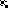 